Методическая разработка(занятие) посвящённое   Дню защиты животных«Юные защитники животных»Цель: Обогащать знания детей  о домашних животных , формировать нравственно- волевые качества при организации работы с детьми, воспитывать бережное отношение к животным. Развивать чувство ответственности за все живое на Земле.Задачи:-воспитывать желание детей заботиться о домашних животных, чувство сопереживания ко всему живому.- уточнить названия домашних животных и их детенышей;- закреплять знания детей о том, чем питаются домашние животные, где живут.- развивать речевую активность, логическое мышление;Мотивация: Вступить в общество «Защиты животных»Оборудование и материалы: мультимедийное оборудование, презентация «Домашние животные», мяч, волшебная палочка, разрезные картинки домашних животных, эмблемы Ход занятия.Воспитатель: Ребята, посмотрите, пожалуйста, на экран и скажите, кого вы здесь видите. А как, одним словом они называются? Дети называют животных, которых видят на экране. И обобщают ответ одним словом- животные.Воспитатель: Сегодня мы отмечаем замечательный праздник Всемирный День защиты животных. На земле много разных птиц и животных, но есть такие, которые живут рядом с человеком. Как их называют, вы знаете? Дети: домашние.Воспитатель:-Правильно, домашние животные. Каких домашних животных вы знаете?Дети отвечают на вопрос Воспитатель:  Ребята, а у вас есть домашние животные? Расскажите нам о них. Как вы заботитесь о своих питомцах? (Дети отвечают).Воспитатель:– а, как вы думаете, откуда появляются бездомные животные? Это кошки и собаки, которых выбросили хозяева.  Рассуждения детей.Воспитатель.-А вам, жаль их? Как вы думаете, что с ними может произойти? Ответы детей.Воспитатель:- Да, ребята, такие животные вынуждены самостоятельно добывать себе пищу. Им сложно выживать на улице, особенно в холодную погоду. Каждое выброшенное на улицу животное-это чьё-то предательство. Надо помнить об этом и не давать в обиду тех, кто не может защититься сам. Каждому животному нужен свой собственный дом– Не выбрасывайте животных на улицу! Если вы взяли на себя ответственность ухаживать за домашним питомцем, решили воспитывать его и дружить с ним, то это навсегда. Вы приручили его, значит, вы за него в ответе!- Само название праздника Всемирный день защиты животных говорит нам о том, что животных надо защищать. И сегодня я хочу предложить вам создать в нашем детском саду общество «Защиты животных» Хотите вступить в это общество? И быть защитниками животныхДети: Да.Воспитатель: Но прежде чем вступить в общество «Защиты животных» вам нужно выполнить ряд заданий. Я хочу убедиться, что вы хорошо знаете их повадки, привычки, не перепутаете с другими животными. Согласны?Дети: Да.Воспитатель: Тогда вот вам первое задание. Я читаю вам описание животного, а вы постарайтесь угадать.1.Дидактическая игра «Отгадай кто это» (презентация)Дети отгадывают загадки и проверяют правильность ответа на экране.Воспитатель:-Молодцы ребята, с первым заданием вы справились. Вот вам следующее задание. Вы знаете, как зовут детёнышей животных?Дети: даВоспитатель:-Вот мы сейчас проверим. Давайте встанем все в круг. Я буду бросать вам мяч, а вы ловите его и называете детёнышей животных. А правильно или нет вы угадали мы опять увидим на экране.Воспитатель:2Дидактическая игра «Назови детёнышей животных»У лошади---(жеребёнок, жеребята)
У коровы---(телёнок, телята)
У козы---(козлёнок, козлята)
У собаки---(щенок, щенята)
У кошки---(котёнок, котята)
У овцы---(ягнёнок, ягнята)У свиньи---(поросёнок, поросята)
У кролика---(крольчонок, крольчата)
Воспитатель: Молодцы, и с этим заданием вы справились, хорошо знаете детёнышей животных!А чем питаются животные, тоже знаете? Ответы детей.Воспитатель:-Вот мы сейчас и узнаем.3 Дидактическая игра «Угости животное»Воспитатель:И с этим заданием вы справились. Молодцы! А сейчас, посмотрите на картинку и ещё раз назовите животных, которых вы видите на экране.Дидактическая игра: Четвёртый лишний»Дети называют животных.Воспитатель:- Ребята, а разве здесь все домашние животные?Ответы детей.Воспитатель:Мы с вами уже говорили о том, что каждому животному нужен свой собственный дом.  И вот для вас следующее задание.4.Дидактическая игра «Кто где живёт»-У меня в руках волшебная палочка, я задаю вопрос и передаю кому-нибудь волшебную палочку, у кого в руках она окажется тот и отвечает на вопрос.разных домашних животных? (да)  - Сейчас мы проверим. У меня в руках волшебная палочка, я задаю вопрос и Где живёт свинья? (свинья живёт в свинарнике). Где живёт лошадь? (лошадь живёт в конюшне). Где живёт собака? (собака живёт в будке). Где живёт кролик? (кролик живёт в клетке). Где живёт кошка? (кошка живёт в доме). Где живёт корова? (корова живёт в коровнике). Где живёт овца? (овца живёт в овчарне)Где живёт свинья? (свинья живёт в свинарнике).Где живёт лошадь? (лошадь живёт в конюшне).Где живёт собака? (собака живёт в будке).Где живёт кролик? (кролик живёт в клетке)Где живёт кошка? (кошка живёт в доме).Где живёт корова? (корова живёт в коровнике).Где живёт овца? (овца живёт в овчарне).Воспитатель:- Молодцы! И с этим заданием вы справились, знаете кто где живёт.  И наконец последнее задание. Вы должны собрать картинки животных по образцу) из разрезанных частей.5.Дидактическая игра «Собери картинку»Воспитатель:- Вот со всеми заданиями вы справились на отлично, и я принимаю вас в общество «Защиты животных». Я думаю, что вы теперь сможете позаботиться о братьях наших меньших, ведь они очень нуждаются в нашей защите и поддержке. Домашние животные – это всегда радость от общения. Любите своих животных, и вы обязательно будите счастливыми .А сейчас самое приятное. Я хочу вам подарить вот такую эмблему, на которой написано» Местная общественная организация «Защита животных».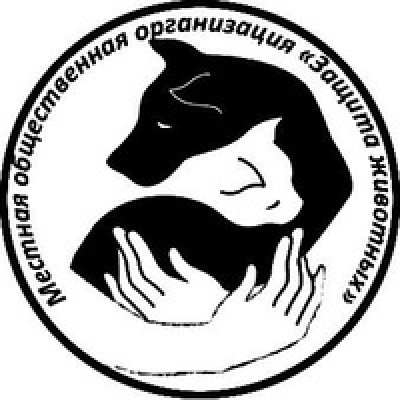 